Σχολική κάρτα για COVID-19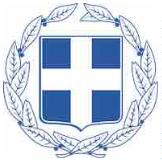 Προσωπικά στοιχείαΣτοιχεία παιδιούΣτοιχεία self-test                                                       Ημερομηνία:                 /    /                                                                                      Ο – Η Δηλ.                                                                                   (Υπογραφή)Όνομα:Επώνυμο:Όνομα Πατρός:Όνομα Μητρός:Ημερομηνία Γέννησης:Όνομα:Επώνυμο:Όνομα Πατρός:Όνομα Μητρός:Ημερομηνία Γέννησης:ΑΜΚΑ:ΗμερομηνίαΔιεξαγωγήςself-test:Τύπος τεστ:Αποτέλεσμα self-test: